
Саморегулируемая организация
Некоммерческое партнерство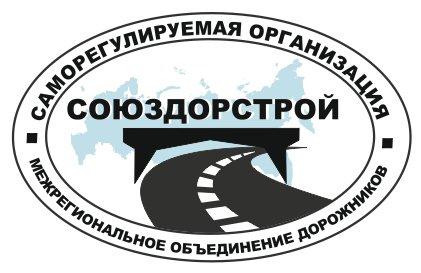 Межрегиональное объединение дорожников
«СОЮЗДОРСТРОЙ»Перечень дополнений к ранее утвержденным стандартам организации, предлагаемых к принятию на Общем собрании НП «МОД «СОЮЗДОРСТРОЙ» МОСКВА 2016 г.Перечень ранее утвержденных стандартов организации, в которые вносятся изменения, и дополнений к ранее утвержденным стандартам организации, предлагаемых к принятию на Общем собрании НП «МОД «СОЮЗДОРСТРОЙ»127051, г. Москва, Садовая-Самотечная ул., д.18, стр.1
E-mail: npmod09@yandex.ru; Сайт: www.npmod.ruТел./факс приемной: (495) 663-35-91
(495) 926-73-12№ п/пШифр и наименование СТОПеречень дополнений (карт контроля) к ранее утвержденным стандартам организации для принятия на Общем собранииПеречень дополнений (карт контроля) к ранее утвержденным стандартам организации для принятия на Общем собранииДополнение к СТО НОСТРОЙ 2.23.62-2012  «Карта контроля соблюдения стандарта СТО НОСТРОЙ 2.23.62-2012  «Конструкции ограждающие светопрозрачные. Окна. Часть 2. Правила производства монтажных работ, контроль и требования к результатам работ» 1. Протоколом № 12 от 17.12.2015г. заседания Комитета по техническому регулированию при Совете СРО НП «МОД «СОЮЗДОРСТРОЙ» принято решение: рекомендовать Совету Партнерства рассмотреть дополнения к ранее утвержденным стандартам организации на предмет принятия их Общим собранием членов Партнерства.2. Протоколом № 34 от 22.12.2015г. заседания членов Совета СРО НП «МОД «СОЮЗДОРСТРОЙ» принято решение: согласовать к принятию на Общем собрании членов Партнерства представленные изменения и дополнения к ранее утвержденным стандартам организации.3. Дополнения (карты контроля) утверждены и рекомендованы для применения в СРО решением Совета НОСТРОЙ от 21.07.2015г. (протокол № 70).1. Протоколом № 12 от 17.12.2015г. заседания Комитета по техническому регулированию при Совете СРО НП «МОД «СОЮЗДОРСТРОЙ» принято решение: рекомендовать Совету Партнерства рассмотреть дополнения к ранее утвержденным стандартам организации на предмет принятия их Общим собранием членов Партнерства.2. Протоколом № 34 от 22.12.2015г. заседания членов Совета СРО НП «МОД «СОЮЗДОРСТРОЙ» принято решение: согласовать к принятию на Общем собрании членов Партнерства представленные изменения и дополнения к ранее утвержденным стандартам организации.3. Дополнения (карты контроля) утверждены и рекомендованы для применения в СРО решением Совета НОСТРОЙ от 21.07.2015г. (протокол № 70).